Преступления, связанные с исчезновением человека2014ОглавлениеВведениеГлава 1. Криминалистическая характеристика убийств сопряженных c исчезновением человека§1. Обстоятельства совершения преступления (место, время, способ)§2. Криминалистическая характеристика личности преступника и потерпевшегоГлава 2 тактика проведения отдельных следственных действий§1. Получение и проверка информации, выдвижение следственных версий§2. Тактика допросов§3. Тактика назначения экспертиз§4.Тактика проведения иных следственных действийЗаключениеСписок использованных источников и литературыВведениеАктуальность темы исследования. Обеспечение безопасности граждан, защита их жизни и здоровья от преступных посягательств требуют радикального улучшения качества деятельности ОВД и следственных подразделений. Следственного комитета Российской Федерации по раскрытию убийств, связанных с безвестным исчезновением граждан.Как показывает. практика, преступники все чаще маскируют убийства под безвестное исчезновение граждан. Большое число таких. случаев связаны с деятельностью организованных преступных группировок, в результате которой все чаще исчезают предприниматели, банкиры, работники коммерческих структур, дети, люди преклонного возраста, собственники жилых помещений, автотранспортных. средств вместе с последними.Ежегодно в стране пропадают без вести около 122 тысяч человек, неопознанными остаются. более 76 тысяч тел. Поэтому. база регистрации ДНК. человека увеличивает эффективность деятельности по раскрытию преступлений, установлению. личности неопознанных трупов и местопребывания без вести пропавших лиц.Основная роль. в установлении и розыске без вести исчезнувших. лиц принадлежит органам внутренних дел. Вместе с тем, в их работе сохраняется целый ряд проблем, связанных. с необходимостью изменения и улучшения правового, оперативно-розыскного. и криминалистического обеспечения розыска и установления месторасположения различных категорий граждан. Эти проблемы наиболее ощутимы в практике розыска без вести исчезнувших лиц, в которой отсутствует целостная система ее осуществления.Распространены случаи, когда уголовные дела по материалам проверок вовремя не возбуждаются. даже при наличии признаков, свидетельствующих о том, что исчезнувший стал жертвой убийства. В связи с этим утрачивается реальная возможность установления виновных лиц, обнаружения и процессуального утверждения доказательств. Все это приводит к тому, что ежегодно тысячи дел о исчезнувших лицах остаются нераскрытыми.Статистические данные .ГИАЦ МВД. России свидетельствуют о том, что за 2012 г. было зарегистрировано 23,9.01 млн. заявлений, сообщений и иной информации о происшествиях, в том числе и заявлений о безвестном исчезновении граждан, а за 10 месяцев 2012 Г. количество аналогичных заявлений составило 20,56 млн. В дальнейшем эта динамика становится положительной.Следственно-судебная. практика располагает бесчисленными примерами успешного раскрытия и расследования рассматриваемой категории убийств. Однако, имеют место и основательные недостатки в деятельности следственно-оперативных органов, недостаточный уровень профессионализма сотрудников, недостаточная адаптация к правоприменительной деятельности в условиях. действия нового УПК РФ и состязательности уголовного процесса. Следователи, оперативные работники встречаются со значительными. трудностями в определении свидетелей по данной категории преступлений, в поиске вещественных доказательств. Недостатки по раскрытию и расследованию убийств, связанных с исчезновением, вызваны многими непредвзятыми факторами, среди которых доминируют сложность складывающихся следственных ситуаций по делу, родственники, близкие. потерпевших: не всегда сразу обращаются в правоохранительные органы по поводу незаметного ухода таких лиц, либо обращаются по истечении существенного промежутка времени. с момента исчезновения.Помимо объективных трудностей в самой. деятельности следственно-оперативных органов имеется целый ряд субъективных факторов, мешающих быстрому и результативному раскрытию и расследованию данной категории преступлений. Одним. из наиболее немаловажных недостатков является несвоевременное возбуждение уголовных дел, неверная оценка следственных. ситуаций, неуместное и некачественное проведение следственных действий.Отдельные вопросы розыска исчезнувших лиц рассматривались учеными либо в общем. аспекте, без концентрации особенностей расследования совершенных при этом убийств, либо криминальные аспекты их исчезновения вообще не рассматривались.Объектом исследования являются общественные отношения, возникающие при расследовании. преступлений, связанных с исчезновением человека, а также сложившаяся практика по делам данной категории.Предметом исследования. выступают закономерности совершения убийств, связанных с исчезновением человека, и соответствующие им закономерности организации их расследования.Цель исследования - анализ деятельности правоохранительных органов по расследованию преступлений, связанных c исчезновением человека.Для достижения поставленной цели необходимо решить следующие задачи:изучить обстоятельства совершения преступления ( место, время, способ);- дать криминалистическую характеристику личности преступника и потерпевшего;изучить методику получения и проверки информации, выдвижения следственных версийизучить тактику допросовизучить тактику назначения экспертиз.изучить тактику проведения иных следственных действийМетодологическую основу исследования составили положения философии (теории познания, теории отражения и др.), логики, правовых, естественных наук, теории криминалистики. В процессе исследования комплексно были использованы теоретические и эмпирические общенаучные и частные методы: анкетирование, обработок информации, логический анализ, синтез, индукция, дедукция и обобщение, исследование систем.Нормативной базой исследования послужили: Конституция Российской Федерации, федеральные законы, нормативные документы МВД России, Генеральной прокуратуры. РФ, других министерств и ведомств, регулирующих деятельность ОВД. по вопросам раскрытия и расследования убийств, связанных с безвестным исчезновением граждан.Теоретическую основу исследования составили работы таких ученых-криминалистов, как А.М. Абрамов, И.А. Возгрин, Н.И. Кулагин, A.M. Кустов, A.M. Ларин, В.А.Образцов.Глава 1. Криминалистическая характеристика убийств сопряженных c исчезновением человека§1 Обстоятельства совершения преступления ( место, время, способ)Убийство - тяжкое преступление против жизни и здоровья. УК РФ предусматривает уголовную ответственность за умышленное причинение смерти другому человеку, в том числе при отягчающих обстоятельствах (ст.105), за убийство матерью новорожденного ребенка (ст.106), убийство, совершенное в состоянии аффекта (ст.107), убийство, совершенное при превышении пределов необходимой обороны либо при превышении мер, необходимых для задержания лица, совершившего преступление (ст.108), причинение смерти по неосторожности (ст.109), угроза убийством (ст.119).Убийство, то есть умышленное причинение смерти другому человеку всегда являлось тяжким преступлением против личности.Предотвращение, раскрытие и расследование убийств представляет собой одну из наиболее важных задач правоохранительных органов.Распространенность убийств в современном обществе и трудности, возникающие при их раскрытии и расследовании, заставляют науку криминалистику искать новые приемы в методике расследования. Если раньше подавляющее количество убийств совершалось на бытовой почве, то теперь на передний план выходят убийства, совершенные из корытных побуждений, убийства, совершенные по заказу, на почве финансовых, коммерческих, политических отношений, убийства, связанные с похищением людей, оружия, автомашин, с захватом заложников, с наркобизнесом и другой преступной деятельностью.С развитием научно-технических средств преступники выбирают все более изощренные способы совершения преступлений, выявление, раскрытие и расследование которых требует от следователя мобилизации всех его усилий, высокого профессионализма, знания и умелого применения на практике новейших достижений науки криминалистики. К сожалению, в настоящее время при нестабильной экономической и политической обстановке российского государства наблюдается повышение агрессивности граждан, особенно молодежи, их нежелание оказывать содействие правоохранительным органам и, как следствие, увеличение в абсолютном и относительном выражении числа тяжких преступлений. Не может не вызывать опасений рост общественно опасных преступлений. Такое положение дел дестабилизирует обстановку в нашем обществе, подрывает уверенность граждан в безопасности своего будущего. Лишь быстрое, полное, качественное расследование уголовных дел и реализация принципа неотвратимости уголовной ответственности за каждое совершенное преступление способно изменить ситуацию.Убийства могут быть классифицированы по различным мотивам. Кроме уголовно-правовой классификации, основаниями которой являются элементы субъективной стороны (форма вины, мотивы и цели), обстоятельства, предшествующие убийству, поведение потерпевшего (убийство в состоянии аффекта, при превышении пределов необходимой обороны), здесь широко используются приемы криминалистической классификации (по способу совершения, по способу сокрытия и др.).Особенно важную роль для правильной организации расследования играет такая подсистема частной криминалистической методики, как криминалистическая характеристика преступлений. Основой криминалистической характеристики является способ совершения и сокрытия преступления.Если поиски лица, пропавшего без вести, оказываются безрезультатными и имеются какие-либо признаки, характерные для убийства, необходимо приступить к расследованию, несмотря на отсутствие трупа.Отсутствие трупа объясняется обычно тем, что он либо уничтожен, либо сокрыт, либо хотя и не подвергался сокрытию, но еще не обнаружен. Трупы уничтожаются преступниками разными способами, в том числе путем сожжения (в бытовой печи, топке котельной, на костре и т.д.), посредством какой-либо химически активной агрессивной жидкости, например, концентрированного раствора каустической соды.Весьма многообразны места сокрытия трупов. Если преступник проживает в частном доме, труп может оказаться закопанным в подполе, сарае, хлеву, саду, огороде, на ином участке приусадебного хозяйства. Независимо от типа населенного пункта нередко труп зарывают в грунт на пустыре, в лесу, овраге, закапывают в муравейник, замуровывают в стене строящегося здания, сбрасывают в колодец с водой или колодец канализационной сети, в пруд, озеро, реку, болото. Части расчлененного трупа выбрасывают в кусты, заросли бурьяна, канавы.С учетом сказанного рассмотрим основные элементы криминалистической характеристики данного вида преступлений.Место убийства и место обнаружения трупа являются важным источником информации о способе совершения преступления, о механизме его совершения, обстановке совершения преступления, о личности преступника и потерпевшего. Место совершения преступления и место обнаружения трупа нередко является одним и тем же местом, и их совпадение увеличивает шансы на быстрое установление обстоятельств дела.Как показывает статистика, большее количество убийств совершается в городах. В результате проведенных исследований уголовных дел рассматриваемой категории выяснилось, что чаще уничтожаются трупы женщин. В числе потерпевших первое место занимают служащие, а второе рабочие. Среди погибших значительна доля тех, кто был лишен жизни потому, что пытался предотвратить какое-либо преступление или иное антиобщественное проявление.Примерно в 70% проанализированных случаев рассматриваемой категории убийств, они были родственниками, супругами или сослуживцами убитых, находились с ними в конфликтных отношениях. Среди причин, по которым совершаются эти убийства, первое место занимает такой мотив, как месть за критику, побои, оскорбление, пресечение дурного поведения. Далее следуют: устранение мешающего в чем-либо человека, сокрытие другого преступления, страх перед уличением в неблаговидных действиях, ревность, разгневанность в пылу ссоры или драки.Местом, временем убийства и уничтожением трупа, в основном оказывается жилище потерпевшего или его родственника, или знакомого, либо где-то поблизости, а порой на месте работы жертвы, чаще всего вечером (19-23 ч.). Труп уничтожается обычно там же, ночью или ранним утром. Бывало, труп до уничтожения некоторое время (нередко 1-2 суток) содержался в потайном месте.Криминалисты подметили, что в заявлении об исчезновении определенного человека, подаваемом лицом, проживавшим совместно с исчезнувшим (его родственником, членом семьи), обычно не содержится указания на убийство как причину исчезновения, в сообщении же лица, не проживавшего совместно с исчезнувшим, в том числе его родственником, часто высказывается мысль о возможном убийстве, а иногда даже называется предполагаемый убийца.Существует ряд признаков, дающих основание полагать, что разыскиваемый стал жертвой преступления:1.	Отсутствие данных о намерении человека уехать и причин для сокрытия от близких своего отъезда, ухода из дома на длительное время, смены жилища.2.	Отсутствие заболевания, которое может обусловить скоропостижную смерть, потерю памяти, ориентирования во времени и пространстве..	Наличие по месту жительства или работы пропавшего личных документов, вещей (одежды) и денежных средств, без которых он не может обойтись в случае длительного отсутствия, наличие у пропавшего денежных средств или других ценностей, которые могли привлечь внимание преступников..	Наличие длительных или острых конфликтов в семье..	Безвестное отсутствие малолетнего (до 14 лет) или несовершеннолетнего (до 18 лет) лица..	Наличие преступных связей, угроз в адрес исчезнувшего лица, противоречивые объяснения и нелогичное поведение тех, кто контактировал с ним перед исчезновением..	Наличие в жилище, салоне автомашины, рабочем помещении или ином месте следов, свидетельствующих о возможном совершении преступления..	Наличие объяснений опрошенных лиц, указывающих на возможное совершение преступления..	Несообщение об исчезновении человека в правоохранительные органы лицами, которые в силу родственных или иных отношений должны были это сделать, беспричинно запоздалое или несвоевременное заявление..	Внезапный ремонт квартиры, где проживал (временно находился) пропавший, или помещения, из которого он исчез..	Поспешное решение членами семьи пропавшего и (или) другими лицами различных вопросов, которые можно решать только при уверенности, что пропавший не возвратится (обращение в свою пользу сбережений, переоформление собственности, имущества пропавшего, вступление в сожительство с другим лицом и т. п.)..	Исчезновение с автотранспортом..	Исчезновение, связанное с отторжением собственности (в том числе недвижимой), обменом жилой площади..	Исчезновение несовершеннолетних, а также женщин, при следовании по безлюдной или малолюдной местности, особенно в вечернее или ночное время..	Безвестное отсутствие беременной женщины..	Исчезновение сотрудников правоохранительных органов..	Наличие сведений о преступной деятельности и преступных связях проп\авшего.18.	Исчезновение женщин, занимающихся проституцией <http://ru.wikipedia.org/wiki/%D0%9F%D1%80%D0%BE%D1%81%D1%82%D0%B8%D1%82%D1%83%D1%86%D0%B8%D1%8F> или иными видами сексуальных услуг <http://ru.wikipedia.org/wiki/%D0%A1%D0%B5%D0%BA%D1%81-%D0%B8%D0%BD%D0%B4%D1%83%D1%81%D1%82%D1%80%D0%B8%D1%8F>. Следует подчеркнуть, что большинство лиц, совершивших убийства данной категории, не только находились в близких отношениях с потерпевшим, но и отчетливо осознавали, что эта связь хорошо известна окружающим. Нередко, убив близкого человека и приняв меры к уничтожению или сокрытию трупа, такое лицо придумывает какое-либо ложное объяснение пропажи потерпевшего: убыл в другую местность устроиться на работу или навестить родных или знакомых; скрылся, чтобы избежать грозящего ему наказания, ареста; потерялся как малолетний или психически неполноценный человек; где-либо покончил с собой, умер естественной смертью вследствие болезни или старости (например, уйдя в лес по грибы); помещен в больницу; скончался от несчастного случая и т.д.Для убийств, совершенных в условиях неочевидности вне больших городов характерно, что убийца проживает недалеко от места совершения преступления. Например, при обнаружении расчлененного трупа вне жилья можно с большой долей вероятности предположить, что убийство совершено в жилом помещении лицом, знавшим потерпевшего, возможно даже родственником, сожителем, приятелем и т.п.Таким образом, для места происшествия характерны следующие существенные свойства :местоположение в регионе (совершено в черте города или за пределами населенного пункта) и посещаемость людьми (часто посещаемое, малопосещаемое или практически совсем не посещаемое);замкнутость пространства (помещение либо открытая местность, какого типа помещение, кабина автомобиля как частный случай помещения);потерпевший, убийцы, а также их взаимодействие между собой.Эти свойства определяют совокупность действий следователя и сотрудников органа дознания, необходимых для качественного исследования места происшествия и являющихся одновременно основой для построения первоначальных предположений об обстоятельствах произошедшего события.Значение места происшествия как источника информации о преступном событии и его участниках понимают и многие преступники. Поэтому в следственной практике нередко приходится иметь дело с различными инсценировками на месте происшествия.Инсценировка - это сознательное изменение обстановки места происшествия преступником, с целью сокрытия следов истинного преступного деяния. Целью инсценировок является желание преступника запутать следствие. Искажая обстановку события, создавая фиктивную картину и фабрикуя отдельные доказательства, преступник стремится направить следствие на ложный путь.Возможность разоблачения любой инсценировки обусловлена следующими факторами:Как правило, преступник по субъективным причинам не в состоянии безукоризненно инсценировать обстановку места происшествия, сфабриковать убедительные лжедоказательства (не хватает определённых познаний, нет необходимых технических средств, недостаток времени и т.д.). Чаще достигается лишь внешнее правдоподобие инсценировки.Инсценировка объективно также не может совпадать с картиной подлинного происшествия. Различия в содержании этих событий, механизме образования следов, характере действий участников накладывает определённый отпечаток на место происшествия. Таким образом, успешность разоблачения инсценировки зависит от проницательности следователя, умения уловить неизбежные во всех случаях несоответствия.Существуют следующие виды инсценировок:) Инсценировка одного преступления для сокрытия другого. Выявление действительной природы того или иного события часто приводит к разоблачению виновного. Это бывает в тех случаях, когда преступник находится в известных отношениях и связях с предметом преступного посягательства или местом совершения преступления. Такое положение вынуждает преступника скрывать истинный характер совершённого преступления. Например, для сокрытия убийства совершённого в домашних условиях, преступник инсценирует убийство с целью ограбления на открытой местности. При этом преступники стараются удалить следы маскируемого события, скрыть само место преступления и устроить ложное, выделить ложные признаки и мнимые мотивы.) Инсценировка непреступного события для сокрытия совершённого преступления. Зная, что несомненные признаки совершённого преступления повлекут за собой расследование, преступники часто стремятся придать месту происшествия черты, указывающие на событие не являющееся преступным: убийство инсценируют под самоубийство, несчастный случай или дорожное происшествие и т.д. Обычно такие инсценировки соединяются с ложными показаниями заявителя, который рассчитывает извлечь определённую выгоду из инсценируемого события (присвоить имущество, получить страховое вознаграждение и т.д.) В подобных случаях необходимо ставить вопрос: кому было выгодно данное событие?) Фальсификация отдельных доказательств. Кроме инсценирования общей картины происшествия преступники прибегают к фабрикации отдельных доказательств. Такая фальсификация может быть и не связана с инсценировкой места происшествия а иметь своей целью "предложить" вниманию следователя такие "доказательства", которые направят поиски по ложному пути. Например, оставленные следы обуви другого лица, бутылки с отпечатками пальцев, чужие документы подброшенные на место происшествия в качестве "забытых" или "потерянных преступником. Своевременная проверка версии об инсценировке приводит к обнаружению фактов, которые в противном случае, могли бы ускользнуть от внимания производящего осмотр и не получить должной оценки.Указаниями на возможную инсценировку могут служить следующие признаки:) Демонстративный характер следов оставленных на месте происшествия. Старясь навязать следователю "свою" версию, преступник старается обставить место происшествия с наибольшей убедительностью и в этом своём усердии он нередко утрачивает чувство меры, "переигрывает". В результате обнаруживаются неоправданные разрушения, нарочитый беспорядок, чрезмерно выраженный характер следов, в то время как в действительности преступник никогда не станет тратить время и усилия на то, что непосредственно не требуется для достижения его цели. Искусственная демонстрация рассчитана на отказ от поиска следов маскируемого события. Не выдвинув версии об инсценировке, следователь рискует не заметить того, что преступнику было бы желательно скрыть.) Наличие на месте происшествия признаков различных преступлений. Наличие признаков двух и более различных преступлений может быть, разумеется, результатом их действительной совокупности, например, изнасилования и убийства. Однако сочетание признаков таких преступлений, которые обычно не совершаются одновременно одним и тем же лицом, в одном и том же месте, с большой вероятностью указывают на инсценировку (например, убийство и поджог).) Сокрытие отдельных признаков на месте происшествия. Лица не связанные с объектом преступного посягательства или местом преступления, только в исключительных случаях прибегают к инсценировке и сокрытию преступного характера своих действий. Основное - преступник старается не оставить своих следов, по которым он может быть разоблачён и разыскан. Поэтому уничтожение одной части следов, при кажущемся пренебрежении к другим, является весьма симптоматичным.) Несоответствие признаков на месте происшествия механизму подлинного события. Предусмотрительный преступник старается выполнить весь комплекс действий, присущих инсценируемому событию. Но зачастую он всё же не может избежать соблазна облегчить себе чем-либо выполнение этой задачи: взламывает стену в тонком месте, делает пролом с внутренней стороны, ломает замок в открытом положении и т.д., чем выдаёт свою осведомленность об особенностях места происшествия.) Противоречия в обстоятельствах происшествия. Изучение места происшествия иногда приводит к выявлению обстоятельств, которые противоречат друг другу, что обнаруживается при сопоставлении объяснений заинтересованных лиц с обстановкой места происшествия. Например, описание несчастного случая очевидцем, расходится с данными места происшествия.Указанные признаки носят характер негативных обстоятельств, которые противоречат наблюдаемой картине события, часто свидетельствуют об инсценировке места происшествия (например, отсутствие крови около трупа с большими ранами).Вторым элементом криминалистической характеристики убийств является способ совершения преступления . Способ совершения преступления большинство авторов считают главным элементом криминалистической характеристики преступления.Способ совершения убийства - система действий по подготовке, совершению и сокрытию преступления, детерминированных условиями внешней среды и психофизиологическими свойствами личности. Может быть связан с избирательным использованием соответствующих орудий или средств и условий места и времени.Рассмотрим действия по подготовке убийства . Для подготовленных, наиболее общественно опасных убийств характерны предварительное изучение преступником будущей жертвы (когда у него не было с ней постоянного родственного или иного подобного общения), Наблюдение за ней с целью определения наиболее удобных для выполнения преступного замысла места и времени, возможные предварительные попытки совершения убийства, не увенчавшиеся успехом. Выбор орудия убийства, как правило, делается с учетом этого изучения. Между образом жизни потерпевшего и применяемым орудием убийства имеется прямая взаимосвязь. Рассчитывая остаться безнаказанным, преступник стремится найти такое орудие причинения смерти, которое позволило бы ему выполнить задуманное и обезопасить себя от преследования, направить следствие по ложному пути. Средства выбираются в зависимости от того, имеет ли возможность преступник сблизиться с жертвой или нет. Если такая возможность существует, то обычно выбираются такие средства причинения смерти, которые позволяют убийце получить время для безопасного отхода с места совершения преступления. Это могут быть яд, отравляющие газы, взрывные устройства и т. д. В иных случаях используется огнестрельное, холодное оружие. Однако выбор орудия может быть связан с имитацией того или иного мотива убийства. Как указывалось, большинство убийств совершается на бытовой почве и для таких убийств действия по подготовке (если это можно так назвать) сводятся к использованию случайного орудия, как правило, это кухонные, перочинные, охотничьи ножи, тесаки, топоры, и т.д. Обнаружение на месте происшествия такого орудия, или следов его применения позволяет сделать предварительное предположение об отсутствии специальной подготовке убийцы. Возможна и такая ситуация, когда убийство, совершенное из корыстных побуждений маскируется под хулиганский мотив, и смерть причиняется с помощью таких якобы “случайных орудий”.Как бы тщательно, аккуратно и тайно не проводились преступником предварительные действия, всегда остаются какие либо следы и если знать, в каком направлении осуществлять их поиск, то результат будет положительным.Действия по непосредственному совершению убийства. Для убийц характерно, прежде всего, нанесение телесных повреждений механического происхождения (острыми колюще-режущими предметами, твердыми тупыми предметами, огнестрельными и метательными орудиями, транспортными средствами), значительно реже встречаются удушения (в том числе повешение), утопления, отравления, и еще реже - сожжение, переохлаждение, лишение воды и пищи, сбрасывания с высоты.Совокупность информации о способе совершения преступления и данных, полученных при осмотре места происшествия и (или) обнаружения трупа позволяют выдвинуть версии о личности убийцы и характере его взаимоотношения с потерпевшим, а иногда и о личности потерпевшего (если личность жертвы не установлена). К примеру, перемещение трупа в укромное место, маскировка (землей, листьями, травой ветками и т.д.), утопление, закапывание трупа и его частей, обезображивания лица часто свидетельствуют о совершении убийства лицом из числа ближайшего окружения потерпевшего (жена, родственник, приятель и т.п.). Признаки необычных манипуляций с трупом (снятие и сокрытие одежды, расчленение его на очень мелкие части, попытка поджога с помощью негодных средств и др.) или причинение множественных повреждений разных частей тела характерны для душевнобольных.Сокрытие преступления - преступная деятельность, направленную на воспрепятствование расследованию путем утаивания, уничтожения, маскировки или фальсификации следов преступления и преступника либо их носителей.Действия по сокрытию убийства подразделяются на действия по сокрытию трупа, орудий преступления и иных следов преступления, а также созданию алиби убийце. Сокрытие убийства может иметь различные мотивы, а в случаях совершения убийства душевнобольным лицом мотив может вообще явно не просматриваться. В большинстве же случаев обнаружение признаков сокрытия убийства свидетельствует о понимании преступником значения совершенных им действий и является важным элементом доказывания субъективной стороны преступления.Действия по сокрытию не характерны для бытовых убийств, когда преступник нередко продолжительное время находится невдалеке от жертвы, часто под воздействием опьянения не придавая значения совершенным действиям. Признаком сокрытия убийства может быть установленный факт несовпадения места убийства и места обнаружения трупа.Для раскрытия убийств имеет значение совокупность сведений о типичных следах, остающихся на месте совершения преступления. Следы, остающиеся в результате совершения убийства, по форме своего выражения можно подразделить на материальные и идеальные. К материальным следам относятся: труп потерпевшего, следы, оставшиеся на трупе, следы применения орудия убийства, сами орудия преступления, следы пребывания на месте преступления и т.д. Следы обнаруженные на месте происшествия могут дать немаловажные сведения. Например, следы ног человека, обнаруженные на месте происшествия, опытному следователю могут сказать многое: стоял человек или бежал, нес тяжелую ношу, хромал и т.п. Получение таких данных имеет большое значение для построения розыскных версий.Идеальные следы - это отображения, возникающие в памяти участников и очевидцев в связи с восприятием ими обстоятельств совершения убийства, а также в памяти иных лиц, которые располагают сведениями, имеющими значение для дела.§2. Криминалистическая характеристика личности преступника и потерпевшегоСледующим элементом криминалистической характеристики убийств являются сведения о типичных личностных особенностях преступников и потерпевших. Личность преступника, как известно, составляет объект криминологического исследования, и многие типологические данные о ней являются элементом криминологической характеристики преступлений. Однако рамки криминологического изучения личности преступника ограничиваются теми личностными особенностями, которые необходимы для использования в целях предупреждения преступлений. Ряд личностных черт преступников остается за пределами криминологической характеристики. Это главным образом “профессиональные” навыки преступников, например, навыки владения огнестрельным оружием. Эти навыки проявляются в определенных способах и приемах совершения преступлений, оставляют на месте происшествия определенный “почерк” преступника. При качественном осмотре места происшествия обнаруживаются такие данные, которые проливают свет не только на “профессиональные” навыки преступника, но и на другие его личностные качества: жестокость, хладнокровие и т.п. Это наблюдается, например, в случаях, когда преступник прибегает к особо жестоким способам совершения преступления. Все эти личностные особенности убийц имеют большое значение для розыска и могут быть отнесены к криминалистической характеристике преступлений.Можно выделить две категории преступников . К первой категории относятся лица, совершившие так называемые бытовые убийства, произошедшие в результате семейных, бытовых и иных конфликтов. Для данного типа лиц характерен мотив расплаты за предшествующее антиобщественное поведение потерпевшего; сюда относятся и те лица, которые совершили убийство в обоюдной ссоре или драке, по мотивам зависти и трусости. Чаще всего такие убийства заранее не подготавливаются, меры по сокрытию самого убийства, его следов и орудий причинения смерти также обычно не принимаются. Лица, которые совершают подобные преступления, в равной степени могут характеризоваться как положительно, так и отрицательно.Вторая категория преступников - это лица, которые посягают на жизнь человека с заранее обдуманным умыслом по тщательно разработанному плану. Многие из этих лиц обладают определенными навыками в совершении убийств, это так называемые “наемные убийцы”. Среди этих лиц могут быть рецидивисты, сделавшие своей профессией совершение грабежей, разбойных нападений и других опасных преступлений. Именно эта категория преступников особенно активно препятствует проведению расследования, старается направить следствие по ложному следу, имеет тщательно подготовленные пути отхода.Теперь рассмотрим личностные особенности потерпевших . В большинстве случаев потерпевшим по делам об убийствах являются мужчины. В тех случаях, когда объектом посягательства становится женщина, преобладают такие мотивы, как: ревность, сексуальные или корыстные побуждения.Поскольку между поведением преступника и жертвы всегда есть определенная взаимосвязь, исследование личности потерпевшего и его действий непосредственно перед убийством - необходимая часть расследования. Оно может выражаться в активном сопротивлении убийце, а значит, влиять на поведение преступника и отразиться в механизме совершения преступления. Установив личность потерпевшего, его поведение перед убийством и во время убийства, следователь получает возможность точнее определить мотив и цель преступления, а с учетом данных о механизме убийства - выдвинуть версию о причастных лицах. Поведение жертвы может быть провокационным, вызывающим или легкомысленно неосторожным, что может отразиться как в следовой картине происшедшего, так и повлиять на правовую оценку содеянного.Существуют категории людей, которые чаще других оказываются в опасной ситуации. Перечислим их в порядке убывания степени виктимности.Прежде всего, это лица с грубым, вызывающим поведением, легко вступающие в ссоры, склонные к легкомысленным знакомствам и шумным развлечениям, хулиганским выходкам, употребляющие алкоголь и (или) наркотики. Они чаще всего бывают жертвами, так называемых безмотивных убийств: убийств в драке, в результате случайного конфликта.К другой категории можно отнести людей, конфликтующих в супружеских, семейных, любовных отношениях. Частыми мотивами при совершении таких убийств являются месть, ревность, измена и т.п.Особой категорией потерпевших являются лица, наименее защищенные физически и морально. Это подростки, дети, в том числе новорожденные, а также люди пожилого возраста. Причиной убийств этих лиц могут явиться корыстные побуждения, хулиганские действия, сексуальные домогательства, а в отношении пожилых людей побудительной причиной убийств чаще всего являются завладение их имуществом или месть.К еще одной категории можно причислить людей, в обязанности которых входит охрана общественного порядка, материальных ценностей. Это работники органов внутренних дел, органов безопасности, службы охраны, сторожа, инкассаторы и т.д. Для этой категории наиболее частой ситуацией является убийство при завладении имуществом или при предотвращении нарушений общественного порядка.В отдельную группу следует включить лиц, занимающихся нелегальной, иногда противозаконной деятельностью, а также крупным бизнесом и политикой. Первые становятся жертвами в ходе “разборок” группировок, членами которых они являются, за разделы рынков и сфер влияния, в связи с неисполнением финансовых и иных обязательств, а также из - за корыстных посягательств на их имущество. Другие погибают в результате активности их политической линии, когда противоборствующим силам выгодно исчезновение, уход с политической арены данного политического деятеля, а также в результате действий психически неуравновешенных или неполноценных лиц.Значимость тех или иных данных для криминалистической информации соответствующего вида преступления, естественно, неодинакова. В одних случаях наибольшее криминалистическое значение имеют данные о возрасте, личных и межличностных связях, в других - об образе жизни, ценностных ориентациях, в - третьих - о физических и психических особенностях. Соответственно, для выбора наиболее подходящих методов расследования разных видов преступлений обычно используются различные криминалистические данные о личностях потерпевших.В криминалистическом изучении личности потерпевших наметилось два направления. Одно имеет ввиду собирание и изучение данных о личности потерпевшего, уже известного следователю, крайне важных для должной оценки происшедшего, уяснения круга лиц, виновных в преступном деянии (при неизвестном преступнике). Другое - собирание и изучение информации, необходимой для установления неопознанных или еще неизвестных потерпевших и построения версий о неустановленных преступниках.Как показывает криминалистическая практика - наиболее типичный портрет <http://www.uznaem-kak.ru/avtobiograficheskoe-nachalo-v-povesti-gogolya-portret/> “бытового” убийцы - мужчина в возрасте от 18 до 50 лет, злоупотребляет алкогольными напитками или наркотиками, отличается антиобщественным поведением, грубостью, жестокостью, нередко повышенной половой возбудимостью и неуважительным отношением к женщинам, ранее как правило привлекался к уголовной ответственности. Среди таких убийц нередки случаи психических заболеваний, часто в ходе следствия выясняется, что они нуждаются в лечении от алкоголизма или полинаркомании. Эта характеристика справедлива для большинства случаев бытовых очевидных убийств, а также некоторых случаев уличных корыстных убийств.Гораздо сложнее обстоит дело с нетипичными убийцами. К таковым могут быть отнесены так называемые “серийные” и “профессиональные” убийцы.Для убийц, совершающих неоднократные убийства (“серии”), специфичен невысокий интеллектуальный уровень, наличие неярко выраженной патологии, склонность к садизму и иным половым извращениям, которые они и реализуют при совершении преступлений. При совершении таких убийств они, как правило, используют однотипные для своей “серии” методы при подборе жертв, способах совершения убийств и способах их сокрытия.преступник потерпевший тактика допросГлава 2. Тактика проведения отдельных следственных действий§1. Получение и проверка информации, выдвижение следственных версийПрием и регистрация заявлений, сообщений о преступлениях и иной информации о происшествиях, связанных с безвестным исчезновением граждан, осуществляются в порядке, установленном межведомственными и ведомственными нормативными правовыми актами, а также Инструкцией
о порядке рассмотрения заявлений, сообщений о преступлениях и иной информации о происшествиях, связанных с безвестным исчезновением граждан.Сообщение о безвестном исчезновении лица должно быть принято и зарегистрировано независимо от срока и места его исчезновения, наличия или отсутствия сведений о месте постоянного или временного проживания или нахождения, полных анкетных данных и фотографии безвестно пропавшего лица, сведений об имевшихся ранее случаях его безвестного отсутствия.При поступлении в орган внутренних дел сообщения о безвестном исчезновении гражданина с признаками совершения в отношении его преступления, относящегося к подследственности Следственного комитета, после регистрации оно незамедлительно передается в соответствии с пунктом 3 части 1 статьи 145 Уголовно-процессуального кодекса Российской Федерации в следственный орган Следственного комитета. Для проверки обстоятельств исчезновения человека, обнаружения следов преступления, выявления иных обстоятельств, имеющих значение для установления причин исчезновения, оперативный дежурный по органу внутренних дел организует выезд на место последнего пребывания (проживания) пропавшего лица следственно-оперативной группы под руководством следователя Следственного комитета.В данном случае следователь органа внутренних дел в составе следственно-оперативной группы не выезжает.Следователь Следственного комитета производит согласно требованиям статей 176, 177, 180 Уголовно-процессуального кодекса Российской Федерации неотложные следственные действия, привлекая при необходимости к этой работе соответствующих специалистов. Одновременно следователь поручает органу дознания проведение оперативно-розыскных мероприятий в соответствии с пунктом 4 части 2 статьи 38 УПК РФ.О признаках совершения преступления в отношении разыскиваемого могут свидетельствовать, например, следующие обстоятельства:отсутствие объективных данных, указывающих на намерение человека беспричинно и на длительное время убыть в неизвестном направлении или сменить жилище;отсутствие заболевания, которое может обусловить скоропостижную смерть, потерю памяти, ориентирования во времени и пространстве;наличие по месту жительства или работы пропавшего личных документов, вещей (одежды) и денежных средств, без которых он не может обойтись в случае длительного отсутствия;наличие у пропавшего значительных денежных средств или других ценностей, которые могли привлечь внимание преступников;исчезновение человека с автотранспортом;отсутствие в течение длительного времени данных о местонахождении исчезнувшего лица (в том числе пропавшего со средствами мобильной связи);исчезновение человека, связанное с отчуждением его собственности;наличие в месте последнего пребывания (местонахождения) исчезнувшего (в том числе в автотранспорте), рабочем помещении или ином месте признаков и следов, указывающих на возможное совершение преступления;отсутствие в правоохранительном органе заявления о безвестном исчезновении человека (либо запоздалое или несвоевременное его направление) от лица, которое в силу родственных или иных отношений должно было его подать;наличие у исчезнувшего лица конфликтных ситуаций в быту, на работе, в связи с его общественной деятельностью, долговыми или кредитными обязательствами;наличие угроз в адрес исчезнувшего лица;наличие объяснений лиц о возможном совершенном преступлении против пропавшего без вести;безвестное исчезновение малолетних (до 14 лет) или несовершеннолетних (до 18 лет) лиц;внезапный (срочный) ремонт квартиры, где проживал (временно находился) пропавший, или помещения, из которого он исчез;длительное неполучение гражданином начисленной пенсии и иных социальных выплат (пособий) при отсутствии уважительных причин;поспешное решение членами семьи пропавшего и (или) другими лицами различных вопросов, которые можно решать только при уверенности, что пропавший не возвратится (переоформление или продажа собственности и имущества пропавшего, обращение в свою пользу его сбережений, вступление супруга (супруги) в сожительство с другим лицом);исчезновение сотрудников государственных органов власти и управления (в том числе сотрудников правоохранительных органов);наличие сведений о преступной деятельности и преступных связях пропавшего;исчезновение женщин, занимающихся проституцией или иными видами сексуальных услуг.Приведенный перечень не является исчерпывающим, он может пополняться другими обстоятельствами в процессе практической деятельности или с учетом местных особенностей. Для обоснованного выдвижения версий исчезновения и вывода о наличии признаков преступления необходимо учитывать совокупность данных, логически связанных между собой.В случае возбуждения уголовного дела или отказа в возбуждении уголовного дела по факту безвестного исчезновения гражданина следователь Следственного комитета незамедлительно уведомляет об этом оперативное подразделение органа внутренних дел.В случае поступления заявления или сообщения о безвестном исчезновении гражданина при отсутствии очевидных признаков совершения в отношении его преступления в целях выяснения обстоятельств исчезновения, сбора идентификационного материала органом дознания в соответствии с требованиями, предусмотренными статьей 176 УПК РФ, проводится осмотр последнего местонахождения (места пребывания, жительства) лица и составляется протокол согласно статье 180 УПК РФ. При необходимости для участия в осмотре привлекаются соответствующие специалисты.При проведении оперативно-розыскных мероприятий по сообщению о безвестном исчезновении лица без данных о совершении преступления подробно выясняются обстоятельства, относящиеся к событию его исчезновения (время, место, способ и другие), сведения, характеризующие его личность и психоэмоциональное состояние, круг связей разыскиваемого лица.По результатам рассмотрения заявления или сообщения о безвестном исчезновении гражданина орган дознания принимает одно из решений, предусмотренных статьей 145 УПК РФ.В случае, если без вести пропавшее лицо не обнаружено и не получены данные, указывающие на совершение в отношении его преступления, сотрудник оперативного подразделения органа внутренних дел заводит розыскное дело в сроки, установленные ведомственными нормативными актами, о чем уведомляет прокурора.При получении в ходе проведения оперативно-розыскных мероприятий данных о совершении в отношении пропавшего без вести лица преступления, относящегося к подследственности Следственного комитета, должностное лицо, осуществляющее розыск, составляет рапорт об обнаружении признаков преступления и выносит постановление о передаче сообщения о преступлении по подследственности, которые в соответствии с пунктом 3 части 1 статьи 145 УПК РФ вместе с материалами проверки незамедлительно передаются в следственный орган Следственного комитета. Одновременно копия постановления о передаче сообщения направляется прокурору.При возбуждении следователем Следственного комитета уголовного дела розыскное дело прекращается, а все оперативно-розыскные мероприятия, в том числе объявление пропавшего лица в федеральный розыск, проводятся в рамках оперативно-поискового дела.Если лицо не разыскано, а возбужденное уголовное дело, в рамках которого осуществлялся розыск лица, подлежит прекращению, следователь поручает органу дознания принять меры к розыску без вести пропавшего лица. При этом оперативно-поисковое дело прекращается и на основании поручения следователя орган внутренних дел заводит розыскное дело.
Криминалистические версии классифицируются по разным основаниям. По объему (кругу объясняемых обстоятельств) чаще всего они делятся на общие и частные. При этом первые выдвигаются в отношении события преступления как главного факта, его сущности и отдельных обстоятельств, характеризующих основные элементы предмета доказывания. Вторые связаны с предположениями относительно других доказательственных фактов менее существенного характера и криминалистически значимых фактов, а также и более частных обстоятельств преступления, подтверждающих или опровергающих общую версию.Не менее распространено и трехчленное деление версий на общие, по отдельным сторонам преступления и частные. В этом случае под общей версией понимается предположение о сущности события преступления в целом (убийство, несчастный случай, естественная смерть от случайного стечения обстоятельств, самоубийство и т.д.). Под второй группой версий - версии по обстоятельствам, характеризующим объект, субъект, объективную и субъективную стороны преступления. Версии же в отношении более мелких вспомогательных (по сравнению с предыдущими) обстоятельств, имеющих главным образом криминалистическое, не уголовно-правовое и процессуальное значение, но могущих играть определенную, а иногда и ключевую роль в раскрытии преступления и доказывании того или иного обстоятельства, называются частными. К ним относятся, например, версии о таких обстоятельствах, как о системе оружия, примененного преступником, месте и расстоянии, с которых произведен выстрел, времени пребывания свидетеля в определенном месте, о возможном месте пребывания скрывшегося преступника и др.По факту безвестного исчезновения граждан выдвигаются три основные общие версии:) О том, что в отношении лица совершено преступление - убийство или похищение (имело ли место последнее, выясняется, как правило, в течение непродолжительного промежутка времени, ввиду поступления требований выкупа или совершения иных действий, в которых заинтересован похититель).) О том, что исчезнувшее лицо живо, но по тем или иным причинам не желает обнаруживать свое местонахождение (скрывается из-за долгов, от угрожающих ему лиц, от призыва на военную службу, от родственников, от правоохранительных органов). В этом случае заявители могут не знать об этом, а могут действовать в сговоре с «исчезнувшим», создавая, как правило, видимость того, что в отношении его совершено преступление. Если же заявитель сам совершил преступление в отношении исчезнувшего, то он, наоборот, создает видимость, что исчезнувший жив, но скрывается по неизвестным причинам.) О том, что исчезнувшее лицо стало жертвой несчастного случая - погибло или находится в больнице, не имея возможности сообщить о себе.
При проведении оперативно-розыскных мероприятий на основании заявлений о безвестном исчезновении граждан решается двуединая задача, заключающаяся, во-первых, в установлении местонахождения лица и, во-вторых, в проверке версии о криминальном характере исчезновения. Таким образом, одновременно проводятся мероприятия, направленные на установление факта преступления, лица, его совершившего, и на обнаружение трупа потерпевшего, а также мероприятия, направленные на установление местонахождения исчезнувшего.Приведем пример из следственной практики.В Челябинской области раскрыто исчезновение водителя фуры, по цепочке выведшее следователей на целую серию убийств. Дальнобойщик стал жертвой банды грабителей, которые терроризировали водителей на дорогах на протяжении нескольких месяцев. На счету налетчиков еще как минимум три жестоких убийства таксистов.Следственное управление Следственного комитета по Челябинской области обнародовало результаты расследования громкого уголовного дела, которое на протяжении двух месяцев широко освещалось в СМИ.ноября 2011 года на дорогах Урала произошло загадочное исчезновение водителя грузовика Volvo С.П. - уроженца Республики Казахстан.-летний дальнобойщик в тот день приехал за рулем большегруза на птицефабрику, расположенную в Октябрьском районе Екатеринбурга. Там он приобрел крупную партию куриных яиц на 600 тысяч рублей. После этого С.П. отправил СМС-сообщения работодателю и супруге, сообщив им, что возвращается с товаром в Казахстан. На связь водитель больше не выходил. Почти два месяца поиски не приносили результата. К розыску родственники пропавшего дальнобойщика подключили экстрасенсов, которые указывали, что водителя убили на дороге неизвестные, а тело его закопали в лесах Челябинской области, сообщает издание Ura.ru. Однако найти пропавшего водителя это не помогло.января 2012 года сыщики обнаружили грузовик Volvo С.П. Новый владелец автомобиля вывел оперативников на четырех жителей Аргаяшского района области, которые, по его словам, продали ему автомобиль. Ими оказались братья А. и К.И., а также их сообщники А.Б. и И.Ю.Следователям они признались, что действительно 20 ноября прошлого года на дороге остановили фуру Volvo, затем жестоко убили водителя С.П. Тело водителя закопали в лесу. Яйца они сбыли на одном из местных оптовых рынков, а грузовик Volvo перепродали. Они также указали место захоронения дальнобойщика.Раскрытие громкого преступления вывело следователей на серию аналогичных убийств.Подозреваемые на допросах сознались в совершении нападений на водителей такси. Налеты совершались по отработанной схеме: они тормозили автомобили в безлюдном месте, убивали водителей, закапывали тела в труднодоступных местах, а затем перепродавали автомобиль. Все машины были отечественного производства. В СКП не исключают, что на счету банды есть еще аналогичные преступления. Банда орудовала в период с августа по декабрь 2011 года.У задержанных полицейские изъяли целый арсенал: три боевых пистолета, боеприпасы к ним, ножи и камуфлированную форма, которую они использовали при нападениях.В отношении подозреваемых возбуждено уголовное дело пп. «ж», «з» ч. 2 ст. 105 УК (убийство, совершенное группой лиц по предварительному сговору или организованной группой из корыстных побуждений, сопряженное с разбоем, вымогательством или бандитизмом). Им грозит пожизненное лишение свободы. По ходатайству следователя суд избрал меру пресечения в виде заключения под стражу. Расследование уголовного дела продолжается.Еще один пример. 24 октября 2013 года в правоохранительные органы обратилась местная жительница с заявлением о безвестном исчезновении накануне ее 15-летней дочери. По поступлению материалов по данному факту в следственных органах Следственного комитета России по Челябинской области было возбуждено уголовное дело по признакам преступления, предусмотренного ч.1 ст.105 УК РФ (убийство). Благодаря грамотно спланированным действиям следователя и розыскным мероприятиям, удалось установить и задержать подозреваемых в совершении данного особо тяжкого преступления. Ими оказались две 20-летние девушки и 16-летний подросток, знакомые с потерпевшей. Первоначально в рамках проверки, проводимой органами внутренних дел подозреваемые сообщили, что видели девочку и она ушла из дома. Однако в последствии при предъявлении следователем доказательств причастности к преступлению признались в его совершении. 22 октября 2013 года подозреваемые в ходе ссоры с потерпевшей избили ее, а затем утопили потерпевшую в водоеме на пустыре в районе улицы Профинтерна Советского района областного центра.Подозреваемые задержаны в порядке ст. 91 УПК РФ. В настоящее время проводятся следственные действия, направленные на сбор и закрепление доказательственной базы. Решается вопрос об избрании меры пресечения и предъявлении обвинения в совершении преступления. Расследование уголовного дела продолжается. В процессе расследования и судебного следствия криминалистические версии могут выдвигаться следователем, работниками оперативно-розыскных органов, экспертом, судьей. В связи с этим по субъектам выдвижения различаются следственные, оперативно-розыскные, экспертные и судебные версии.Оперативно-розыскные версии выдвигаются в процессе осуществления оперативно-розыскных мер, экспертные - в ходе конкретных экспертных исследований, проводимых экспертом при производстве экспертизы. В конечном счете эти версии носят промежуточный характер и служат проверке следственных версий, а экспертные также способствуют проверке судебных версий. Версия может быть выдвинута и прокурором, осуществляющим надзор за соблюдением законов при производстве расследования, но если следователь ее принимает к проверке, она становится следственной версией.В свою очередь по степени определенности выделяются типовые и конкретные версии. Типовые версии - версии самой высокой степени научного обобщения, строящиеся на основе и с учетом типовых следственных ситуаций и представляющие собой некие абстракции. Типовые версии обычно имеют ориентирующее значение и базируются на незначительном объеме информации. Например, факт внезапного безмотивного исчезновения человека и безрезультатность его розыска чаще всего дают основание для выдвижения типовой версии о его убийстве. Конкретные версии выдвигаются в связи с расследованием определенного преступления и опираются на близкую типовую версию. При этом конкретные версии могут быть типичными и атипичными. В типичных версиях преобладают признаки какой-то типовой версии, а в атипичных, наоборот, преобладают индивидуальные и не характерные для соответствующей типовой версии признаки.По степени сложности внутренней структуры версии делятся на сложные (относящиеся к группе фактов, которые требуется объяснить, например, версия об инсценировке) и простые, направленные на выяснение единственного факта (обычно частные версии). По времени построения - на первоначальные и последующие.§2. Тактика допросовТрудности расследования предполагаемого убийства в связи с исчезновением человека состоят в том, что у следователя нет тех первичных данных, которыми он обычно располагает при расследовании убийства в случае обнаружения трупа или его частей. Вместо конкретных материалов, полученных в результате осмотра места происшествия, вместо заключения судебно-медицинского эксперта следователь, как правило, имеет в распоряжении лишь общие сведения об исчезнувшем, содержащиеся в заявлении его родственников или знакомых.Если у следователя нет достаточных данных, указывающих на признаки преступления, он прежде всего обязан произвести ряд проверочных действий, направленных на установление места возможного нахождения внезапно исчезнувшего человека.Следователь должен установить неявку его на работу с момента исчезновения. Необходимо выяснить, не подавал ли без вести пропавший заявления о предоставлении ему отпуска, не сообщал ли в домоуправление о своем отъезде; не задержан ли преступник и не содержится ли он под стражей, не явился ли исчезнувший жертвой несчастного случая и не находится ли он в связи с этим в больнице или другом лечебном учреждении. Нужно навести соответствующую справку в моргах.Если полученные в результате предварительной проверки данные дадут основание заключить, что исчезнувший мог быть убит или стал жертвой другого преступления, следователь возбуждает уголовное дело и приступает к его расследованию. Следователь прежде всего должен подробно допросить лицо, заявившее об исчезновении человека, а также его близких и знакомых.В ходе этих допросов должны быть установлены обстоятельства и условия, предшествовавшие и сопутствовавшие внезапному исчезновению отсутствующего лица. В частности, следует выяснить характер взаимоотношений исчезнувшего с постоянно окружавшими его лицами, не изменились ли они; установить, как он провел последние дни, с кем встречался, делился ли своими переживаниями, планами, не было ли намерений уехать, не мог ли он поселиться у своих родственников или знакомых, не говорил ли он о таком решении близким ему лицам и не объяснял ли причину подобного намерения.В связи с этим необходимо послать отдельные требования по месту жительства родственников и знакомых исчезнувшего для выяснения, не находится ли он у них и не извещал ли их о своем предполагаемом приезде.При допросе родственников исчезнувшего или лиц, хорошо знающих его, следователь должен получить данные, характеризующие предметы и вещи, принадлежащие исчезнувшему, которыми он постоянно пользовался. Особенности предметов и вещей должны быть подробно описаны с тем, чтобы характеризующие их данные в дальнейшем могли быть использованы для обнаружения и предъявления их для опознания. Из этих же соображений необходимо установить, не имела ли его одежда каких-либо отличительных признаков.Возможно, что кто-либо из свидетелей выскажет предположение о том, что исчезнувший мог быть убит. В таких случаях нужно поинтересоваться, какими соображениями руководствовался свидетель, допуская подобную мысль. Такого рода предположения обязывают следователя установить факт убийства, место его совершения, принять меры к розыску трупа.Розыск трупа нередко бывает сопряжен с большими трудностями, так как преступник прибегает к различным способам и средствам сокрытия преступления. В одних случаях убийца со своей жертвой направляется в уединенное место, расположенное далеко от района жительства потерпевшего, где и совершает задуманное им преступление, в других - преступник убивает человека у себя дома или в квартире жертвы, после чего расчленяет труп и скрывает его части в различных местах или прячет у себя в доме или во дворе. При розыске трупа следователь должен одновременно собрать сведения о неопознанных трупах, обнаруженных в период, соответствующий времени поступления заявления об исчезновении человека.При обнаружении трупа исчезнувшего судебно-медицинским вскрытием устанавливается причина смерти и время ее наступления, что представляет для следователя немаловажное значение. На основе этих данных он составляет план дальнейшего расследования.§3. Тактика назначения экспертизВо исполнение требований п. 1, 2 ч. 1 ст. 196 УПК РФ в ходе расследования уголовных дел, возбужденных по фактам исчезновения людей по признакам ст. 105 УК РФ, должны проводиться сложные судебно-медицинские экспертизы с привлечением квалифицированных специалистов различных отраслей медицины. Перед ними необходимо поставить вопросы о возможности гибели, причинах и особенностях вероятного наступления смерти, механизме, характере и степени причинения вреда здоровью (жизни) пострадавшего.Наиболее распространенным упущением органов предварительного следствия по делам указанной категории является неиспользование возможностей, предоставляемых им законом. Статьи 21-23 Федерального закона от 31.05.2001 № 73-ФЗ «О государственной экспертной деятельности в Российской Федерации», раздел XII Приказа Минздрава России № 161 наделяют государственные экспертные учреждения правами производить комиссионные (или комплексные) исследования по материалам уголовных дел в составе не менее двух высококвалифицированных специалистов, с возложением на эксперта-организатора в числе других обязанности известить правоохранительный орган о необходимости проведения дополнительных следственных действий, в том числе допроса с участием члена комиссии экспертов, а также вести иную важную для целей проведения экспертизы переписку с лицом, назначившим исследование. Приказ № 161 не запрещает осуществлять комиссионные и комплексные экспертизы по уголовным делам о преступлениях против жизни при отсутствии трупа пострадавшего в целях установления наиболее вероятной причины смерти. Другие нормативно-правовые акты также не содержат никаких положений, исключающих возможность производства таких экспертиз. Указанная деятельность следственных подразделений прокуратуры и экспертов бюро судебно-медицинской экспертизы (далее ГУЗ «БСМЭ») должна находиться под постоянным контролем надзирающих прокуроров. В свою очередь, следователям необходимо овладеть методикой назначения и производства сложных экспертиз по материалам уголовных дел об убийствах, сопряженных с сокрытием трупа, и следов преступления, принимать меры к повышению как уровня своей профессиональной подготовки в данной сфере, так и качества следствия, при условии всесторонности и полноты исследования доказательств, соблюдения принципов наглядности следственных действий и экспертных исследований. По всем уголовным делам об убийствах, по которым труп отсутствует, а также при обнаружении костных фрагментов и зольных останков органам следствия надлежит путем проведения конкретных следственных действий устанавливать объективные обстоятельства, свидетельствующие:а) об отсутствии пострадавшего по месту постоянного жительства;б) о прекращении контактов с близкими людьми и родственниками;в) о внезапном оставлении места постоянной работы;г) о том, что исчезнувший мог стать объектом преступного посягательства.Во взаимодействии с оперативно-розыскными подразделениями УВД и с привлечением специалистов экспертно-криминалистического центра УВД, бюро судебно-медицинской экспертизы, а также центра судебной экспертизы министерства юстиции органы следствия должны:установить и осмотреть места совершения убийств или причинения смерти при других обстоятельствах, а также иные места, имеющие непосредственное отношение к причинению смерти, перемещению, расчленению и захоронению трупа;организовать проверку показаний очевидцев на месте происшествия. При этом в обязательном порядке необходимо учитывать время, прошедшее от момента совершения преступления до проведения следственного действия, и возможность добросовестного заблуждения свидетелей и обвиняемых относительно места нахождения тех или иных вещественных доказательств, прежде всего трупа пострадавшего (допрашиваемый может быть введен в заблуждение объективными обстоятельствами, к примеру изменением обстановки на месте происшествия: перенос изгороди в иное место, ликвидация строения, сруб дерева, устройство тротуара и др. - указанные факты подлежат установлению путем допроса лиц, в чьем ведении находится исследуемая территория);принять все меры к обнаружению следов биологического происхождения при осмотре места происшествия (мест, имеющих отношение к причинению смерти, мест проверки показаний очевидцев), а при выявлении таковых - назначить и провести экспертные исследования вещественных доказательств;направить поручение о проведении оперативно-розыскных мероприятий по установлению очевидцев преступления;используя тактический прием детализации, процессуально зафиксировать (с применением современных технических средств) показания лиц, ставших очевидцами причинения смерти, путем осуществления допросов, проверки показаний на месте, осмотров места убийства, следственных экспериментов с участием свидетелей, а также получить и задокументировать показания судебно-медицинского эксперта, по возможности - судебного медика-криминалиста;принять меры к установлению личности потерпевших из числа близких родственников убитого (пропавшего без вести).Для органа следствия желательно, чтобы по факту исчезновения пострадавшего по инициативе его близких родственников и иных заинтересованных лиц (например, органов опеки - при наличии на иждивении пропавшего без вести детей; органов социального обеспечения - в отношении лиц, кому назначена пенсия и проч.) в рамках гражданского процесса было вынесено судебное решение об установлении факта безвестного отсутствия пострадавшего либо о признании лица умершим. Идеальной является ситуация, когда в ходе предварительного следствия обеспечиваются назначение и проведение по делу ситуационной экспертизы, которая может как предварять комиссионную экспертизу по материалам дела, так и составлять часть единого комплексного исследования. Ситуационной экспертизе должно предшествовать проведение следственного эксперимента (порой - нескольких экспериментов с разными лицами) с участием судебных медиков, которым планируется поручить выполнение экспертизы для моделирования наиболее вероятной преступной ситуации, приведшей к смерти. С середины 1960-х годов в криминалистической литературе появился термин «ситуалогическая экспертиза». В некоторых экспертных учреждениях системы здравоохранения такая экспертиза именуется ситуационной. Ситуационная экспертиза, по существу, является исследованием вещественных доказательств, которое, как отмечалось выше, проводится по материалам уголовного дела после соответствующего следственного эксперимента. Данный вид экспертизы выступает как один из способов проверки показаний участников процесса: обвиняемых, подозреваемых, свидетелей или потерпевших. Ситуация - совокупность обстоятельств, положение, обстановка в динамике. В экспертной (судебно-медицинской и криминалистической) практике под ситуацией следует понимать комплекс свойств травмирующего предмета, механизма причинения вреда и условий окружающей среды в момент образования повреждений. Схема изложенного такова: «ситуация - повреждение», т. е. возможно ли в заданной ситуации конкретное повреждение. Под повреждением в судебной медицине понимают нарушение анатомической целостности и физиологической функции организма человека, возникшее в результате внешнего воздействия. Выделяются четыре группы таких травмирующих факторов:физические: механический, термический, электрический, барометрический, радиационный;химические: кислоты, щелочи и пр.;биологические: возбудители заболеваний и продукты их жизнедеятельности;психические.Задачей ситуационной экспертизы является исследование ситуации по объектам и следам (повреждениям) и установление свойств повреждающих факторов, механизма происшествия и его элементов. Объектами данной экспертизы признаются сложные многокомпонентные материалы и события происшествия. Следователь обрисовывает эксперту ситуацию (ее версии), предоставляет в его распоряжение вещественные доказательства с повреждениями (следами) и данные, полученные от очевидцев случившегося, а также показания обвиняемых (подозреваемых) об обстоятельствах произошедшего. В результате изучения указанных материалов эксперт формулирует объективный вывод о ситуации (свойствах предмета, механизма и условиях), который сопоставляется с версией обвинения, и дает заключение о возможности или невозможности возникновения всех повреждений (следов) в каждом из вариантов. Существуют три модели формулирования экспертного вывода о ситуации: могло быть, не могло быть, должно было быть. Возвращаясь к схеме «ситуация - повреждение», следует отметить, что не только ситуация предопределяет особенности возникновения следов (повреждений). Существует также обратная зависимость: путем изучения следов (повреждений) можно установить и особенности ситуации (свойства травмирующего предмета, механизмы и условия нанесения травмы - следообразование). Использование данных закономерностей способствует более точному решению вопросов в рамках ситуационной экспертизы. Выводы ситуационной экспертизы делаются по следующему алгоритму: формирование ситуаций (версий) - прогнозирование и экспериментальное получение повреждений -сопоставление предполагаемых и реальных повреждений -статистический (корреляционный) анализ результатов сравнения -обоснование выводов о возможности или невозможности образования повреждений в рамках одной или нескольких версий. Особенности ситуационной экспертизы таковы:проводится только по выдвинутым следственным версиям;носит, как правило, повторный комиссионный (или комплексный) характер, проводится с привлечением высококвалифицированных специалистов-экспертов;направлена на установление обстоятельств, подлежащих доказыванию;состоит в проверке взаимосвязи обстоятельств (при которых причинено повреждение) и фактов, свидетельствующих о наличии определенных повреждений, в первую очередь жизненно важных органов, т. е. смертельных повреждений или повреждений, которые могли повлечь наступление смерти);отличается многоэтапностью и многозвенностью;проводится с применением приема моделирования;сопровождается проведением следственного эксперимента с участием эксперта;часто требует повторного исследования (изучения) места происшествия (для экспертной оценки, а не для фиксации);требует применения методов математической статистики для оценки результатов исследования.При организации и проведении ситуационной экспертизы перед органами следствия стоят следующие задачи: 1. Тщательно проработать варианты развития ситуаций (версии). Здесь необходимо учесть в первую очередь все версии случившегося, которые выдвигаются обвиняемым (подозреваемым). Не должны оставаться без внимания сведения, сообщаемые лицами, признанными потерпевшими и свидетелями. Проверке также подлежит версия, которая сформировалась у органов следствия при осмотре места происшествия и исследовании других доказательств по делу. Кроме того, следователь должен по возможности предвидеть доводы обвиняемого, которые тот выдвинет в судебном заседании, о механизме и условиях образования повреждений и заранее опровергнуть их в рамках указанной экспертизы. 2. Предоставить экспертам максимально полные следственные материалы. В распоряжении медиков в первую очередь должны находиться протоколы осмотра места происшествия, допросов очевидцев случившегося, показания обвиняемого и потерпевшего, заключение судебно-медицинской, биологической и других экспертиз. Особое внимание следователь обязан уделить вопросам допустимости доказательств, которые представляются эксперту, так как опороченное тем или иным образом доказательство, положенное в основу экспертных исследований, автоматически повлечет признание заключения эксперта недопустимым. Это означает, например, что при допросе не должны нарушаться требования Конституции РФ в отношении лиц, не обязанных свидетельствовать против себя и своих близких; осмотр места происшествия в соответствии с положениями уголовно-процессуального законодательства не может проводиться без участия понятых и т. п. 3. При необходимости организовать осуществление комплекса специальных исследований в различных учреждениях. 4. Выполнить соответствующие следственные эксперименты на месте происшествия с привлечением эксперта и участника процесса, версия которого подлежит проверке. Желательно фиксировать ход следственного действия и отработку различных ситуаций путем видеозаписи или фотосъемки. Это, во-первых, способствует более полному и объективному экспертному исследованию; во-вторых, исключает возможность отказа участника процесса от своих показаний при проведении следственного эксперимента и проверке конкретных, только им предложенных версий причинения повреждения, обеспечивает принятие судом объективного, обоснованного решения. Необходимо отметить, что ситуационная экспертиза проводится не только по уголовным делам об убийствах при отсутствии трупа или его частичном уничтожении, и наоборот, по делам указанной категории не всегда назначается именно ситуационная экспертиза. В любом случае требуется проведение сложной экспертизы по материалам уголовного дела. Сложной судебно-медицинской экспертизе по материалам уголовного дела может предшествовать не только ситуационная, но и первичная судебно-медицинская экспертиза обнаруженных останков, которые, по версии следствия, принадлежат погибшему. В то же время производство этих экспертиз (ситуационной, первичной СМЭ), как и некоторых других, не является обязательным условием назначения сложной экспертизы по материалам дела. При нехватке информации экспертная комиссия вправе потребовать от правоохранительного органа назначить и провести любые другие исследования до назначения сложной экспертизы по материалам дела. На лицо, производящее экспертизу, возлагается задача определения наиболее вероятной причины смерти пострадавшего при отсутствии возможности выполнения стандартных судебно-медицинских экспертиз в обычном порядке (при наличии трупа пострадавшего). В этом проявляются особенности как расследования убийств при отсутствии трупа, так и экспертных исследований по материалам таких уголовных дел, а также отличие сложной судебно-медицинской экспертизы по материалам уголовного дела от других видов исследований, в том числе от ситуационной экспертизы. При наличии костных останков трупа желательно назначать не только комиссионную, но и комплексную сложную экспертизу, к участию в которой привлечь медиков-криминалистов, обладающих специальными познаниями в области определения механизма травмирования и отображения повреждения на костных фрагментах, представленных на исследование. Также оправданно участие экспертов-биологов, перед которыми ставятся задачи по исследованию вещественных доказательств, выявлению биологических объектов и определению их групповой принадлежности, а также экспертов других направлений, специалистов из числа научных и практических работников (на усмотрение головного судебно-медицинского экспертного учреждения), на что следователь обязательно должен указать в постановлении о назначении сложной экспертизы по материалам дела. Заключение эксперта должно быть наглядным, содержать схемы, таблицы, фотографии хода и результатов исследования. Данным требованиям отвечает заключение комиссии экспертов по представленному ниже уголовному делу. Именно такое заключение может служить образцом высокой организации труда экспертов (судебных медиков) по определению причин смерти и других важных для установления обстоятельств преступления фактов по уголовным делам о без вести пропавших при полном отсутствии трупа или наличии фрагментарных останков. Как следует из вышеизложенного, назначение сложной экспертизы по определению причины смерти возможно только после проведения следователем серьезной подготовительной работы в целях установления полной картины случившегося и обстоятельств причинения смерти. Органы следствия должны требовать от экспертов приложения к заключению ссылок на методики экспертного исследования, а также таблиц исследований, фототаблиц, схем наиболее вероятного расположения повреждений на теле жертвы, других материалов, наглядно демонстрирующих ход и результаты экспертизы. Такие приложения при возникновении спора по существу состоявшихся следственных и судебных решений могут содержать информацию о состоянии и внешних признаках вещественных доказательств, их упаковке и других важных для дела обстоятельствах. А схемы расположения повреждений трупа при совпадении в деталях с данными, сообщенными очевидцами случившегося, послужат подтверждением правдивости показаний свидетелей и обвиняемых на первоначальном этапе расследования, что облегчит оценку имеющихся по делу доказательств в случае изменения в суде показаний участниками процесса и затруднит выдвижение подсудимым защитительных версий с целью избежать ответственности за содеянное.§4.Тактика проведения иных следственных действийОтсутствие трупа потерпевшего обычно объясняется тем, что он либо уничтожен (сожжен, расчленен, растворен в какой-либо химически агрессивной жидкости), либо сокрыт и пока не обнаружен. Места сокрытия трупов многообразны. Если убийца живет в частном доме, труп может оказаться закопанным в подполе, сарае, хлеву, саду, огороде. Городские убийцы нередко зарывают трупы на пустыре, в парке, лесу, в подвале строящегося здания, сбрасывают в коллектор канализационной сети, в пруд или реку, привязав груз.Анализ уголовных дел данной категории показывает, что чаще уничтожаются трупы женщин, а наибольшее число убийств совершают мужчины в возрасте 30-45 лет, являющиеся родственниками, супругами или сослуживцами убитых. Убийства нередко происходят в жилище жертвы вечером. В большинстве случаев труп уничтожается там же ночью или ранним утром. Среди причин, по которым совершались эти убийства, выступали месть за побои и оскорбления, ревность, сокрытие другого преступления, например изнасилования.Следует подчеркнуть, что большинство таких убийц не только находились в близких отношениях с потерпевшими, но и понимали, что эта связь хорошо известна окружающим. Убив близкого человека и приняв меры к уничтожению или сокрытию его трупа, преступник нередко придумывает ложное объяснение длительного отсутствия потерпевшего, распускает слухи, что он жив и здоров либо умер естественной смертью, погиб в результате несчастного случая и т.п.Будучи не в состоянии уничтожить или надежно спрятать труп, убийца нередко делает его неопознаваемым: уродует лицо, срезает кожу с ногтевых фаланг пальцев, уничтожает документы и фотографии убитого. Сокрытие трупа убийцей из числа посторонних потерпевшему людей характерно для лиц, совершивших преступление в своем жилище либо на рабочем месте (котельная, будка путевого обходчика, сторожка и др.).На первоначальном этапе расследования производятся допросы свидетелей, чтобы выяснить, кому мешал погибший, кому была выгодна его смерть. Начинать нужно с гражданина, который заявил о безвестном отсутствии пропавшего, с его родственников, друзей, знакомых, с которыми тот обычно контактировал. Ключевыми являются вопросы, с кем потерпевший находился в неприязненных или враждебных отношениях, характер конфликта, когда и в связи с чем он возник, что о нем говорил потерпевший, не угрожал ли ему недруг, когда они последний раз встречались, и т.д.Не менее важно узнать, кто, где, когда, при каких обстоятельствах видел без вести пропавшего в последний раз, с кем он был, как выглядел, о чем говорил, какие вещи, документы и деньги (в какой сумме) могли быть при нем, что из его личных вещей пропало. Следует уточнить, как характеризовался пропавший, какими негативными чертами характера обладал, какие дурные привычки имел. Если ранее бывали случаи его продолжительных отлучек с места постоянного жительства, выясняется, когда и куда он уезжал, предупреждал ли об этом своих близких.Значительный интерес могут представлять сведения о поведении лица после подачи заявления об исчезновении потерпевшего, а также о поведении всех его близких (что предпринимали, кому и что рассказывали в связи с его исчезновением, как характеризовали пропавшего).Неотложными следственными действиями по делам данной категории являются обыск и осмотр квартиры (дома) как возможного места убийства. Предметы поиска - труп, его части и следы расчленения (кусочки тканей, осколки костей, кровь, волосы и др.); брызги и потеки крови на предметах обстановки, одежде, обуви, головном уборе, белье подозреваемого, в щелях возле плинтусов, между половицами, кафельными плитками. Доказательственное значение обнаружения трупа, его частей или органических частиц трудно переоценить. Следует искать также вещи и деньги потерпевшего, орудия убийства и расчленения трупа, другие вещественные доказательства.При обнаружении останков уничтоженного трупа назначается судебно-медицинская экспертиза для установления их принадлежности к организму человека, определения пола и возраста убитого, его отождествления.Версии, выдвигаемые по делам данной категории, направлены на выяснение обстоятельств насильственной смерти потерпевшего.Обоснованность общей версии "исчезнувший убит" зависит в первую очередь от обнаружения следов совершенного убийства, особенно трупа или его частей. Необходимо изучить предполагаемый маршрут следования потерпевшего до его исчезновения и запросить близлежащие больницы, правоохранительные органы об обнаружении трупа с приметами пропавшего лица, использовать криминалистический учет неопознанных трупов.Версия "убийство совершил человек, близкий потерпевшему" выдвигается при выяснении:а) остроконфликтных отношений исчезнувшего с подозреваемым (на почве ревности, мести за измену, дележа наследства, жилплощади и пр.);б) противоречий в объяснениях подозреваемого о причинах и обстоятельствах исчезновения потерпевшего, их расхождения с установленными следствием фактами;в) улик поведения подозреваемого, указывающих на его виновность в убийстве, например проговорки о смерти потерпевшего, распродажа его имущества, личных вещей.Проверить эту версию помогают допросы свидетелей о вышеприведенных обстоятельствах. Допрашивая подозреваемого, следует выяснить, когда он виделся с потерпевшим в последний раз, где и почему расстался с ним перед его исчезновением. Эти показания обязательно проверяются не только следственным, но и оперативным путем.
Версия "убийство совершил посторонний человек" обычно обосновывается следующими фактами:а) среди близких потерпевшего нет лиц, заинтересованных в его смерти;б) имеются достоверные сведения, что потерпевший куда-то уехал, имея при себе значительные ценности, на которые мог польститься неизвестный злоумышленник.Действия по проверке этой версии концентрируются вдоль предполагаемого маршрута передвижения исчезнувшего. Они должны быть нацелены на установление населенного пункта, дома (квартиры), где его видели в последний раз, а также человека, с которым он тогда общался. Поиск становится более целенаправленным, когда установлен род занятий человека, в услугах которого нуждался исчезнувший (частный врач, автомеханик, торговец-оптовик, оценщик антиквариата, посредник в обмене квартир и т.д.).Если исчез человек, чья работа связана с посещением жителей определенного населенного пункта (например, почтальон, слесарь, монтер, страховой агент), допросами граждан устанавливается клиент, которого исчезнувший посетил последним, после чего проверяется его возможная причастность к убийству.При обнаружении труп исчезнувшего предъявляется для опознания лицам, хорошо его знавшим. Если по каким-либо объективным причинам производство такого опознания невозможно, идентификация личности осуществляется с помощью экспертных исследований.Дактилоскопическая идентификация человека один из наиболее эффективных методов идентификации. В современной криминалистике этот метод заслуженно считается самым разработанным и надежным методом. Большая часть принципов криминалистической теории идентификации в целом, и теории идентификации личности человека в частности, сформирована на основе положений дактилоскопической идентификации.На ладонных поверхностях кистей рук и на аналогичных поверхностях стоп ног имеются узоры, образованные валиками и бороздками, называемые папиллярными узорами. Их наличие обусловлено строением базового (сосочкового) слоя кожи, который еще называют дермальным слоем (дермой). Наружный слой кожи - эпидермис, отражает строение базового дермального слоя.Кожа на ладонных поверхностях рук (и на подошвенных сторонах стоп) за счет наличия валиков и бороздок значительно более толстая, чем на других участках тела. При такой повышенной толщине кожи ее тактильная чувствительность выше, чем на других участках кожи тела человека, это обусловлено тем, что валики кожи при контакте с поверхностями смещаются, а это отклонение вершин валиков передается к их основанию, где расположены соответствующие рецепторы.Папиллярные узоры возникают у плода человека в момент формирования кожных покровов и остаются неизменными до смерти человека. Разрушаются они после гибели человека вместе с кожей, что чаще всего происходит через значительный период времени после смерти. Папиллярные узоры полностью восстанавливаются в первоначальном виде после поверхностных повреждений кожи. После глубоких повреждений остаются шрамы, которые имеют индивидуальный характер.Строение папиллярных узоров строго индивидуально. Более чем столетними наблюдениями доказано, что папиллярные узоры не повторяются у разных людей. И даже сиамские близнецы, тела которых в той или иной степени соединены между собой, имеют различающиеся папиллярные узоры.Указанные свойства позволяют эффективно использовать папиллярные узоры для идентификации людей.Наряду с тем, что папиллярные узоры строго индивидуальны, они имеют и общие черты, что позволяет их классифицировать.В практических целях идентификации человека в большинстве случаев используются папиллярные узоры концевых фаланг пальцев рук.При проведении идентификационных и иных исследований папиллярных узоров наиболее удобно работать с их отпечатками, полученными с использованием черной краски и белой бумаги. Поэтому, описание папиллярных узоров производят применительно к их отображениям, полученным на бумаге.Одним из основных условий для осуществления дактилоскопической идентификации является наличие отпечатков пальцев, полученных от трупа потерпевшего. В настоящее время у нас в стране официально имеется право получать и хранить только отпечатки пальцев преступников. При необходимости отпечатки пальцев могут быть получены и у других граждан.Объектом сравнения с "известными" отпечатками могут быть: отпечатки пальцев неизвестного человека, который не желает или не может сообщить о себе правдивые установочные данные: отпечатки пальцев трупа человека, личность которого не установлена; следы рук с мест происшествий. Следы рук представляют собой невидимые или слабовидимые отпечатки, образованные потожировым веществом, находящимся обычно на поверхности кожи. Следы могут быть образованы и другими веществами. Если изучаемые следы рук имеют прямое отношение к событию преступления, то положительная идентификация позволяет раскрыть преступление и доказать вину конкретного человека.Аналогичные идентификационные исследования могут быть проведены не только по отображениям узоров пальцев рук, но и по отпечаткам ладоней и стоп ног.Убийства, связанные с исчезновением потерпевшего, как правило, совершаются близкими и лицами, проживающими совместно с ним. Их допросы в качестве подозреваемых (обвиняемых) строятся с учетом того, что они ранее уже допрашивались об обстоятельствах исчезновения потерпевшего как свидетели. Эффективным средством анализа фактов, сообщаемых этими гражданами на допросах, служит проверка их показаний на месте совершения преступления или сокрытия трупа.После установления виновного и обнаружения трупа дальнейшее расследование ведется так, как это было описано ранее.ЗаключениеВ данной работе подробно изложена криминалистическая характеристика преступлений связанных с исчезновением человека. Следует заметить, что данный вид преступления в настоящее время является наиболее распространенным.Убийство - одно из распространенных особо тяжких преступлений. Сокрытие трупа после умышленного лишения человека жизни приводит к тому, что родственники погибшего зачастую не знают, что человек мертв, и обращаются в полицию по поводу его безвестного исчезновения. Уголовные дела в таких случаях возбуждаются, но не сразу, а после предварительной, иногда длительной по времени, проверки. Но даже в случае своевременного возбуждения уголовного дела труп может быть найден спустя несколько дней, недель, месяцев и даже лет. Знание способов совершения убийств данного вида будет способствовать повышению эффективности работы правоохранительных органов.Структура способа совершения преступления включает в себя взаимосвязанную систему действий преступников по подготовке, совершению и сокрытию преступления. Анализ следственно - судебной практики показал, что при совершении убийств с последующим сокрытием трупа, мотивами выступают корыстные побуждения; семейные, родственные или дружеские разногласия.Для подтверждения версии о том, что совершено убийство лица, в отношении которого подано заявление о безвестном отсутствии, необходимо найти труп. Для решения данной задачи проводятся такие следственные действия, как осмотр его жилища, допрос заявителя и проверка показаний гражданина, который заявляет о том, что он совершил убийство пропавшего без вести.К участию в осмотре жилища целесообразно привлекать лицо, подавшее заявление о безвестно отсутствующем гражданине. Если же оно не причастно к совершенному убийству, то может помочь в определении того какие вещи пропавшего отсутствуют или присутствуют. Если заявитель причастен к совершенному преступлению, то его поведение во время осмотра может способствовать обнаружению тех следов или предметов, которые он пытался скрыть. Для участия в осмотре жилого помещения следует привлекать специалиста.При допросе заявителя в качестве свидетеля необходимо учитывать, что в процессе расследования он может участвовать в качестве как потерпевшего, так и подозреваемого, если версия об его участии в убийстве пропавшего гражданина подтвердится.В качестве первоочередных в плане расследования предусматриваются мероприятия, направленные на получение информации о возможных причинах и обстоятельствах исчезновения, сведений, обеспечивающих розыск исчезнувшего лица, установление фактов, бесспорно свидетельствующих об убийстве.Чаще всего, в результате запоздалых действий со стороны работников полиции и прокуратуры потерпевший, которого можно было еще спасти, умирает от полученных травм, болевого шока, также переохлаждения и т.п.Таким образом, действия по поиску пропавшего гражданина, особенно ребенка или несовершеннолетнего, должны быть организованы незамедлительно, с момента приема заявления с принятием соответствующего процессуального решения. При этом своевременность осмотра места исчезновения человека и результат проводимых поисковых мероприятий часто позволяют получить реальную картину происшествия , способствуют обнаружению следов похищенного человека (в некоторых случаях и самого похищенного) и изобличению виновного.Преступление, которое не было раскрыто, может свидетельствовать как о некачественно проведенном , поверхностном расследовании, так и о низкой квалификации лица, осуществлявшего следствие. Причины, по которым преступление может остаться нераскрытым, а лицо, совершившее его неустановленным, могут заключаться в следующем:	осмотр места происшествия произведен либо несвоевременно, с затягиванием времени на его проведение, либо поверхностно, без детального изучения обстановки места происшествия;	дана неправильная оценка исходных данных при выдвижении версий, что могло способствовать уходу следствия в сторону от истины;	по этой причине произошло выдвижение неправильной версии, уход в сторону от выдвижения наиболее вероятной версии происшедшего;	игнорировались версии, выдвинутые другими участниками расследования;	имело место некритическое отношение к ложной версии, выдвинутой подозреваемым, либо недоведение до конца отработки этой и других версий, в том числе о личности потерпевшего, обвиняемого либо подозреваемого;	осуществлялся поверхностный допрос свидетелей и иных лиц, причастных к расследуемому делу;	имела место бездеятельность следователя и/или органов дознания, отсутствовала согласованная работа следователя и оперативно-розыскной службы.Данных ошибок можно было бы избежать, если бы соблюдались требования Генеральной Прокуратуры и МВД Российской Федерации, которые на основе анализа фактов расследования неочевидных убийств при безвестном исчезновении граждан подготовили соответствующие рекомендации по процессуальному решению о возбуждении уголовного дела.В создавшейся ситуации представляются возможными следующие варианты решения возникших проблем:Во-первых, поскольку в Указе Президента России «О мерах по совершенствованию деятельности органов внутренних дел Российской Федерации» основными задачами правоохранительных органов являются противодействие преступности и обеспечение общественной безопасности, в связи с чем необходимо освободить органы внутренних дел от исполнения данной функции. Пропажа человека считается чрезвычайной ситуацией, поэтому логично было бы возложить осуществление данной функции на МЧС России. При обнаружении ими признаков преступления в процессе розыска пропавшего без вести человека материал должен передаваться в Следственный комитет Российской Федерации для решения вопроса о возбуждении уголовного дел.Во-вторых, предлагаю внести в Федеральный закон «О государственной дактилоскопической регистрации в Российской Федерации», принятый 25 июля 1998 г. № 1282 следующие изменения:ст. 8 «Добровольная государственная дактилоскопическая регистрация» и ст. 10 «Проведение добровольной государственной дактилоскопической регистрации» из данного закона исключить;дополнить ст. 9 словами «Обязательной государственной дактилоскопической регистрации подлежат все граждане Российской Федерации».Список использованных источников и литературы1.	Конституция Российской Федерации. Принята всенародным голосованием 12 декабря 1993г // Российская газета, №237.25.12.93.2.	Уголовно-процессуальный кодекс Российской Федерации от 18 декабря 2001 г. № 174-ФЗ (с изм. 15.02.2014 года) // СЗ РФ от 24 декабря 2001 г. - № 52 (часть I) - Ст.4921..	Уголовный кодекс РФ от 13 июня 1996 г. N 63-ФЗ (в ред. от ред. от 03.02.2014г) // СЗ РФ. - 1997. - № 51. - Ст.5712..	Федеральный закон "О лицензировании отдельных видов деятельности" от 25.09.05. №158-ФЗ// Собр. законодательства РФ, 2005. №39. Ст.4857.Федеральный закон от 25 июля 1998 г. N 128-ФЗ "О государственной дактилоскопической регистрации в Российской Федерации".	Приказ МВД России «Об утверждении инструкции о порядке приема, регистрации и разрешения в органах внутренних дел Российской Федерации заявлений, сообщений и иной информации о происшествиях» от 4 мая 2010 г. № 333 (в ред. приказа от 17 мая 2011 г. № 386)6.	Федеральный закон от 12.08.1995 №144-ФЗ (ред. от 10.07.2012) «Об оперативно-розыскной деятельности» // СПС «Консультант-Плюс»..	Постановление Пленума Верховного Суда РФ от 27.12.2002 №29 (ред. от 23.12.2010) «О судебной практике по делам о краже, грабеже и разбое» // СПС «Консультант-Плюс»..	Постановление Пленума Верховного Суда РФ от 27.12.2007 №51 «О судебной практике по делам о мошенничестве, присвоении и растрате» // СПС «Консультант-Плюс»..	О совершенствовании деятельности по раскрытию убийств, связанных с безвестным исчезновением граждан, и розыску лиц, пропавших без вести: Указание Генеральной прокуратуры РФ и МВД РФ от 24.09.98г.№№ 1/19934, 83/86. //СПС «КонсультантПлюс».	Аверьянова Т.В. Судебная экспертиза. / Курс общей теории. - М.: Норма, 2008. - 456 с.11.	Абрамов А.М. Организация и тактика предупреждения и раскрытия особо тяжких преступлений: Учеб. пособие / Абрамов А.М., Майдыков А.А., Тузов Л.Л. - М. Юридическая литература, 2009.511с..	Возгрин И.А. Общие положения методики расследования отдельных видов преступлений /И.А. Возгрин. - Ленинград, 1976. - 392с..	Крамская Е. С. Типичная информация об орудиях преступления в структуре методики расследования грабежей и разбоев, совершаемых группами несовершеннолетних // Эксперт-криминалист. - 2008. - № 3. - с.6.	Михайлова И.А. Теоретические и практические проблемы признания гражданина безвестно отсутствующим и объявления умершим // Мировой судья. 2008. № 11..	Методические рекомендации о порядке проверки и разрешение информации по фактам краж, открытых хищениях имущества, причинения телесных повреждений. - М., 2008. - 114с..	Образцов В.А. Криминалистическая характеристика раскрытия преступлений // Борьба с преступностью на современном этапе. - Барнаул, 1982. - 95с..	Портянкина С.П. О признании гражданина безвестно отсутствующим или объявление умершим // Мировой судья. 2009. №.	Прохорова М.И. Предупреждение грабежей и разбоев: Автореф. дис. канд. юрид. наук. - М., 2006. - С. 7 - 8..	Ратинов А.Р., Г.О.Ефремова. Правовая психология и преступное поведение. - М. Право, 1998. - 65с..	Руководство для следователей / Под ред. Н.А. Селиванова, В.А. Снеткова. М.: ИНФРА-М, 1997. - 147с.Судебная практика.	Материалы уголовного дела № 589123 г.Челябинска 2014 г.22.	Материалы уголовного дела № 701521 г. Челябинска 2013 г.Вернуться в библиотеку по экономике и праву: учебники, дипломы, диссертацииРерайт текстов и уникализация 90 %Написание по заказу контрольных, дипломов, диссертаций. . .Вернуться в библиотеку по экономике и праву: учебники, дипломы, диссертацииРерайт текстов и уникализация 90 %Написание по заказу контрольных, дипломов, диссертаций. . .КНИЖНЫЙ  МАГАЗИН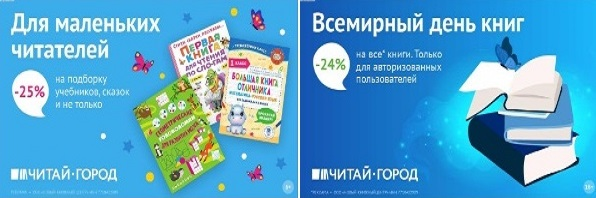 ТОВАРЫ для ХУДОЖНИКОВ и ДИЗАЙНЕРОВ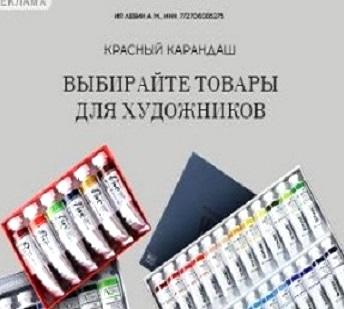 АУДИОЛЕКЦИИ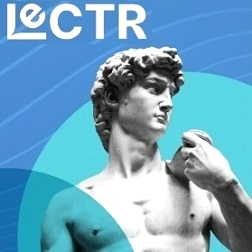 IT-специалисты: ПОВЫШЕНИЕ КВАЛИФИКАЦИИ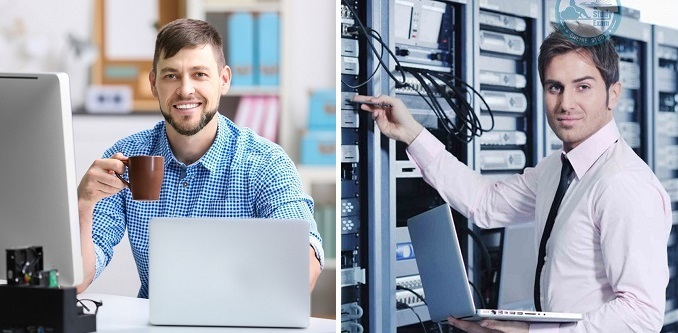 ФИТНЕС на ДОМУ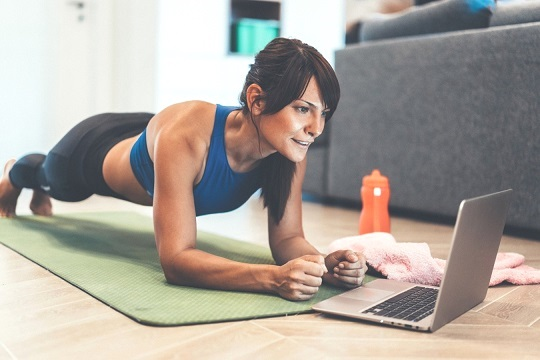 